ГЛАГОЛЫ С ОТДЕЛЯЕМЫМИ ПРОСТАВКАМИ В НЕМЕЦКОМ ЯЗЫКЕ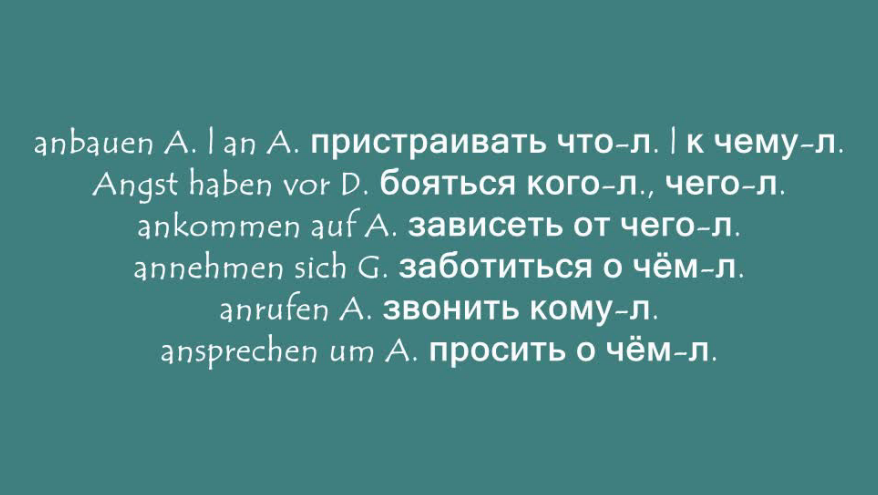 abhängen von D. зависеть от чего-л., кого-л.abholen A. заходить за кем-л.absagen von D. отказываться от чего-л.abziehen A. | von D. отвлекать кого-л. | от чего-л.achten auf A. обращать внимание на кого-л., что-л.; внимательно следить за кем-л., чем-л.amüsieren sich über A. развлекаться чем-л.anbauen A. | an A. пристраивать что-л. | к чему-л.Angst haben vor D. бояться кого-л., чего-л.ankommen auf A. зависеть от чего-л.annehmen sich G. заботиться о чём-л.anrufen A. звонить кому-л.ansprechen um A. просить о чём-л.anstoßen an A. заде(ва)ть за что-л., натолкнуться на что-л. antworten auf A. отвечать на что-л.arbeiten als N. работать кем-л., в качестве/должности кого-л.arbeiten an A. работать над чем-л.arbeiten bei D. работать на кого-л., на какую-л. фирмуärgern sich über A. злиться, сердиться на кого/что-л., из-за чего-л.aufhören mit D. прекратить, прервать что-л.aufpassen auf A. следить, присматривать, наблюдать за чем-л.aufregen sich über A. волноваться, беспокоиться из-за чего-л., кого-л.ausgeben für A. тратить, расходовать на что-л.ausweichen D. избегать чего-л., кого-л.beantworten A. отвечать на что-л.beauftragen A. | mit D. поручать кому-л. | что-л.bedanken sich bei D. | für A. благодарить кого-л. | за что-л.bedienen sich G. пользоваться чем-л.bedürfen G. нуждаться в чём-л.befassen sich mit D. заниматься чем-л.begegnen D. встречать кого-л., попадаться навстречу кому-л.begeistern sich für A. вдохновляться, восхищаться кем-л., чем-л.beginnen mit D. нач(ин)ать с чего-л., кого-л.beglückwünschen A. | zu D. поздравлять кого-л. | с чем-л.begründen mit D. обоснов(ыв)ать чем-л.behüten A. | vor D. оберегать кого-л. | от чего-л.beitragen zu D. способствовать чему-л., вносить вклад во что-л.beitreten D. вступать во что-л.beiwohnen D. присутствовать на чём-л.beklagen sich bei D. | über A. пожаловаться кому-л., куда-л. | на кого-л., что-л.bemühen sich um A. трудиться, корпеть над чем-л.benehmen D. отнимать, забирать у кого-л.beneiden A. | um A. завидовать кому-л. | в чём-л.berechtigen A. | zu D. давать/предоставлять право кому-л. | на что-л.berichten über A. сообщать, докладывать, рапортовать о чём-л.beschäftigen sich mit D. заниматься чем-л.beschränken sich auf A. ограничиваться чем-л.beschuldigen A. | G. обвинять кого-л. | в чём-л.beschweren sich bei D. | über A. (по)жаловаться кому-л., во что-л. | на кого-л., что-л.bestehen aus D. состоять из чего-л.bestehen auf A. настаивать на чём-л.beteiligen sich an D. участвовать в чём-л.betreten A. войти во что-л., куда-л.bewahren A. | vor D. (со)хранить, (у)беречь что-л. | от чего-л.bewerben sich um A. пода(ва)ть заявление о чем-л., претендовать на что-л., добиваться чего-л.bewundern A. любоваться, восхищаться чем-л.bezeichnen als N. наз(ы)вать, именовать, обозначить кем-л., чем-л.beziehen sich auf A. ссылаться на что-л., затрагивать что-л. bitten А. | um A. просить (у) кого-л. | что-л., о чём-л.blättern in D. листать, перелистывать что-л.brauchen A. нуждаться в чём-л.danken D. | für A. благодарить кого-л. | за что-л.denken an A. думать о чём-л., ком-л.deuten auf A. указывать, намекать на что-л.; предвещать, сулить что-л.diskutieren über A. дискутировать о чём-л., обсуждать что-л.eingehen auf A. согласиться, пойти на что-л.einigen sich auf/über A. согласовать (между собой) что-л., договориться о чём-л., сойтись на чём-л. einkehren bei D. заезжать, заехать, завернуть к кому-л.einladen A. | zu D. приглашать кого-л. | на что-л.einreden auf A. уговорить, убедить кого-л.entgehen D. ускользать, сбежать от кого-л., чего-л.enthalten sich G. воздерживаться от чего-л.entkommen D. избегнуть чего-л., миновать что-л.entlaufen D. убегать от кого-л., чего-л.entnehmen D. (по)заимствовать у кого-л., из чего-л.entscheiden sich für A. решиться на что-л.entschließen sich zu D. решиться на что-л.entschuldigen sich bei D. | gegen G. / für A. извиняться перед кем-л. | за что-л.entsetzen A. | G. смещать кого-л. | с какого-л. поста, какой-л. должностиentsinnen sich G. вспоминать о чём-л.entziehen A. | D. отнимать кого-л., что-л. | у кого-л.erfahren durch D. | über A. узнать от кого-л. | о чём-л.erinnern sich an A. вспоминать о ком-л., чём-л.erkennen A. | an D. узнать, опознать кого-л., что-л. | по чему-л.erkranken an D. заболеть чем-л.erkundigen sich bei D. | nach D. наводить справки, осведомляться у кого-л., где-л. | о ком-л., чём-л.ernähren sich von D. питаться, прокармливаться, добывать себе пропитание чем-л.ernennen A. | zu D. назначить кого-л. | кем-л., на какую-л. должностьerreichen A. достигать чего-л.erschrecken vor D. испугаться чего-л., кого-л.erzählen D. | von D. рассказ(ыв)ать кому-л. | о чём-л.erziehen A. | zu D. воспитать кого-л. | кем-л., каким-л., в духе чего-л.fehlen D. | an D. не хватать, недоставать кому-л. | чего-л.fertig sein mit D. довести до конца, завершить что-л.flehen um A. умолять о чём-л.fliehen vor D. избегать кого-л., убегать/спасаться от кого-л. folgen D. (по)следовать за кем/чем-л., повиноваться кому/чему-л.forschen nach D. исследовать что-л.fragen A. | nach D., über A. спрашивать что-л., у кого-л. | о чём-л., ком-л.freuen sich auf A. радоваться чему-л. (предстоящему)freuen sich über A. радоваться чему-л. (свершившемуся)fürchten sich vor D. опасаться кого-л., чего-л.gehorchen D. слушаться кого-л., повиноваться кому-л.gehören zu D. принадлежать кому-л., (к) чему-л.gelten als N. / für A. считаться, слыть кем-л., иметь репутацию кого-л.genießen A. наслаждаться чем-л.gewöhnen sich an A. привыкать к чему-л., кому-л.glauben an A. верить во что-л.gleichen D. быть похожим на кого/что-л. , подобным/равным кому/чему-л.gratulieren D. | zu D. поздравлять кого-л. | с чем-л.greifen A. | nach D. схватить кого-л. | за что-л.grenzen an A. граничить с чем-л.halten A. | für A. принимать, считать кого-л. | кем-л., за кого-л.halten auf A. придавать значение чему-л.halten von D. быть какого-л. мнения о ком/чём-л.; уважать кого-л.halten sich an A. придерживаться чего-л.handeln mit D. торговать чем-л., с кем-л.handeln sich um A. говориться, речь идёт о ком-л., чём-л.helfen D. | bei D. помогать кому-л. | в чём-л.hindern A. | an D. препятствовать кому-л. | в чём-л.hinweisen auf A. указывать на что-л.hoffen auf A. надеяться на что-л., кого-л.informieren über A. сообщать что-л., информировать о чём-л.informieren sich über A. собирать информацию, справляться о чём-л.; узнавать, выяснять что-л.interessieren sich für A. интересоваться чем-л.jagen nach D. гнаться, охотиться за кем-л., чем-л.jammern über A., um A. оплакивать кого-л.kämpfen für/um A. бороться за что-л., кого-л.kämpfen gegen A. бороться с кем/чем-л., против кого/чего-л.kennen lernen A. (по)знакомиться с кем-л.klagen über A. жаловаться на кого-л., что-л.kleben an D. клеиться, приклеиваться, приставать к кому-л., чему-л.kneifen in A. щипать за что-л.konzentrieren sich auf A. сосредоточи(ва)ться, (с)концентрироваться на чём-л., ком-л.kümmern sich um A. заботиться, беспокоиться о ком-л., чём-л.kündigen D. увольнять кого-л.lachen über A. смеяться над кем-л, чем-л.lassen von D. отказываться от кого-л., чего-л.lauern auf A. поджидать, подкарауливать кого-л.lehnen sich an/gegen A. прислоняться к чему-л.leiden an/unter D. страдать чем-л., от чего-л.leiten A. руководить кем-л., чем-л.liegen an D. зависеть от чего-л., определяться чем-л.mahnen A. | an A. напомнить кому-л. | о чём-л.mangeln an D. недоставать чего-л.nachdenken über A. думать, размышлять о ком-л., чём-л.nachfolgen D. (по)следовать за кем-л., чем-л.nachgehen D. идти следом за кем-л., чем-л.nagen an D. грызть что-л.nähern sich D. приближаться к чему-л.nehmen A. | D. брать, взять, отнимать что-л. | у кого-л., чего-л.passieren D. происходить с кем/чем-л., у кого/чего-л.profitieren von D. извлекать выгоду/прибыль из чего-л., пользоваться чем-л., наживаться на чём-л.rächen an D | für A. мстить кому-л. | за что-л.rechnen auf A. рассчитывать на что-л., кого-л.rechnen mit D. считаться с чем-л.; учитывать, принимать во внимание что-л.reden von D. / über A. говорить о чём-л, ком-л.richten sich an A. обращаться к кому-л.richten sich nach D. руководствоваться чем-л., следовать чему-л.riechen nach D. пахнуть чем-л.rühren an D. дотрагиваться до чего-л., прикасаться к чему-л. schelten auf A. бранить, проклинать кого-л. schießen auf A. / nach D. стрелять в кого-л., по кому-л.schimpfen auf/über A. ругать, бранить кого-л.schimpfen mit D. ругаться, браниться с кем-л.schmecken nach D. иметь вкус чего-л.schreiben mit D | an A. писать чем-л. | кому-л.schuld sein an D. быть виноватым в чём-л.schützen vor D. защищать, охранять от кого-л., чего-л.schwärmen von D. мечтать о ком-л.schweigen von D. молчать о чём-л.sehnen sich nach D. тосковать по кому-л., чему-л.siegen über A. победить кого/что-л., выиграть у кого-л.sorgen für A. заботиться о ком-л., чем-л.spielen A. играть во что-л., на чём-л.spielen um A. играть на что-л., ставить что-л. на конsprechen mit D. | über A./von D. говорить с кем-л. | о чём-л., ком-л.staunen über A. удивляться чему-л.sterben an D. умереть от чего-л.stimmen für A. | gegen A. голосовать за кого-л., что-л. | против кого-л., чего-л.stolz sein auf A. гордиться чем-л., кем-л.stören A. мешать кому-л., беспокоить кого-л.stoßen auf A. сталкиваться с чем-л., наталкиваться на что-л.streben nach D. стремиться к чему-л.streiten mit D. | über/um A. спорить, ссориться с кем-л. | о чём-л., из-за чего-л.tasten nach D. ощупывать что-л.taugen zu D. годиться на что-л.teilnehmen an D. принимать участие в чём-л.träumen von D. мечтать о чём-л.trinken auf A. (вы)пить за что-л., кого-л.übelnehmen A. | D. обижаться за что-л. | на кого-л.überlegen sein an D. превосходить в чём-л.überreden A. | zu D. уговорить, упросить, уломать кого-л. | о чём-л., на что-л.Übersetzen über A. перевозить, переправлять; перешагнуть; переключать что-л.übersеtzen aus D. | in A. переводить с какого-л. языка | на какой-л. языкüberzeugen sich von D. убеждаться в чём-л.unterhalten sich mit D. | über A. беседовать, разговаривать с кем-л. | о ком-л., чём-л.verabschieden sich von D. прощаться с кем-л.verbeugen D. предотвращать что-л.verdammen zu D. осуждать на что-л., приговорить к чему-л.verfallen D. быть обреченным на что-л.verfügen über A. располагать, распоряжаться чем-л.vergewissern G, über A. убеждать в чём-л.verheiraten mit D. женить на ком-л.verlangen von D. | nach D. требовать от кого-л. | чего-л.verlassen sich auf A. положиться на что-л., кого-л.versichern G. уверять в чём-л.verspäten sich zu D. опоздать к чему-л., на что-л.verstoßen gegen A. нарушить что-л., согрешить против чего-л.vertrauen auf A. доверять чему-л., кому-л.verzichten auf A. отказаться от чего-л. ; пожертвовать, поступиться чем-л.verzweifeln an D. отчаиваться в чём-л.vorbeifahren an D. проезжать мимо чего-л.vorbeigehen an D. проходить мимо чего-л.vorbeikommen bei D. зайти, заглянуть (по дороге) к кому-л.vorbereiten sich auf A. готовиться к чему-л.vorbeugen D. предотвращать, предупреждать что-л.vorwerfen A. | D. упрекать кого-л. | в чём-л.wachen über A. следить, присматривать за кем-л., чем-л.wählen zu D. избирать кем-л.warnen A. | an/vor D. предупреждать, предостерегать кого-л. | о чём-л., от чего-л.warten auf A. ждать кого-л., чего-л.wenden sich an A. обращаться к кому-л.werden zu D. превращаться в кого-л., во что-л.wetten um A. спорить, держать пари на что-л.wissen von D. знать о чём-л.wundern sich über A. удивляться чему-л.zeugen von D. свидетельствовать о чём-л.zielen nach D. целиться в кого-л., во что-л.zugehen auf A. подходить к кому-л.; вступать в контакт, налаживать общение с кем-л.zuhören D. слушать что-л., кого-л.zureden D. уговаривать кого-л.zürnen D. сердиться на кого-л., что-л.zusehen D. глядеть на кого-л., что-л.zustimmen D. соглашаться с кем-л., чем-л.zustoßen D. случиться с кем-л., чем-л.zweifeln an D. сомневаться в чём-л., подвергать сомнению что-л. #grammatik